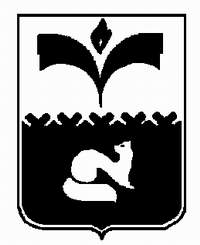 ДУМА ГОРОДА ПОКАЧИХанты-Мансийский автономный округ - ЮграРЕШЕНИЕот  27.05.2013 			                                    №51Об участии органов местного самоуправления города Покачи в финансовом обеспечении государственного полномочия по осуществлению первичного воинского учета граждан,проживающих или пребывающих на территории города Покачи	Рассмотрев проект решения «Об участии органов местного самоуправления города Покачи в финансовом обеспечении государственного полномочия по осуществлению первичного воинского учета граждан, проживающих или пребывающих на территории города Покачи», в соответствии со статьей 8 Федерального закона от 28.03.1998 №53-ФЗ «О воинской обязанности и военной службе» и абзацем вторым части 5 статьи 19 Федерального закона от 06.10.2003 №131-ФЗ «Об общих принципах организации местного самоуправления в Российской Федерации», Дума городаРЕШИЛА:1. Использовать в 2013 году финансовые средства города Покачи дополнительно к перечисленным из бюджета Российской Федерации субвенциям на выполнение органами местного самоуправления города Покачи полномочий по первичному воинскому учету граждан, проживающих или пребывающих на территории города Покачи.2. Финансирование дополнительных расходов, указанных в части 1 настоящего решения, необходимых для выполнения переданного государственного полномочия по первичному воинскому учету граждан, проживающих или пребывающих на территории города Покачи, осуществлять за счет собственных доходов бюджета города путем перераспределения расходов между другими расходами бюджета города Покачи.3.Опубликовать настоящее решение в газете «Покачевский вестник».4. Настоящее решение вступает в силу после официального опубликования и применяется только после внесения соответствующих изменений в решение Думы города от 03.12.2012 №129 «О бюджете города Покачи на 2013 год и плановый период 2014 и 2015 годов».5. Контроль за выполнением  решения возложить на постоянную комиссию Думы города  по бюджету, налогам и финансовым вопросам (председатель Л.Н. Мананкова).Глава города Покачи Р.З. Халиуллин _____________________Председатель Думы города ПокачиН.В. Борисова _______________________